Lampiran Output Data WarpPLS 6.00Pengujian Langsung Independensi Auditor dengan Kemampuan Auditor dalam Mendeteksi Kecurangan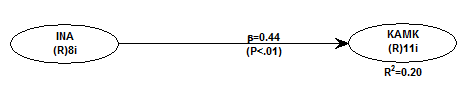 Laten Variabel  Coefficients :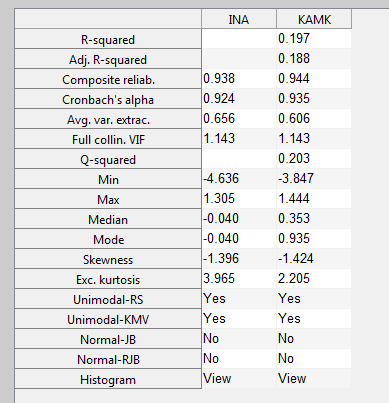 General SEM Analysis Results: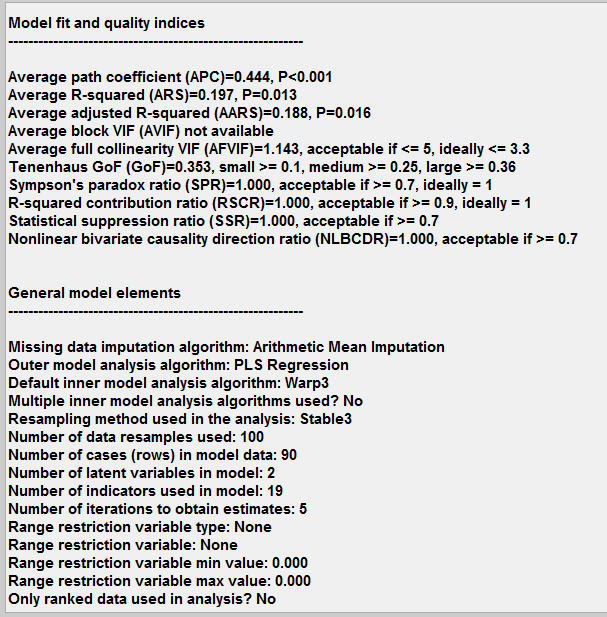 Path Coefficients and P Values: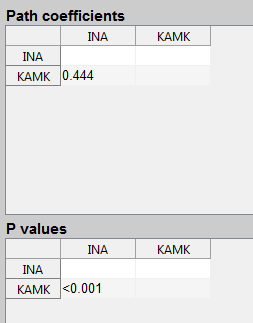 Standard errors for path coefficients: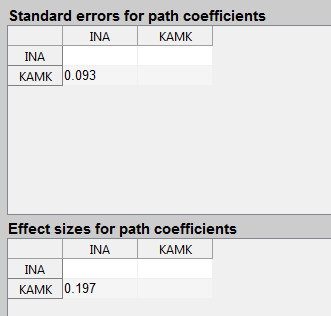 Combined loadings and cross-loadings: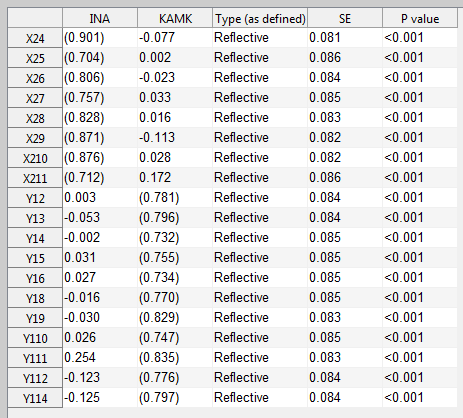 Pengujian Independensi Auditor dengan Skeptisme Profesional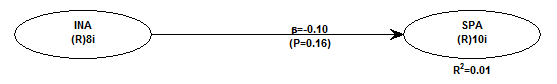 Laten Variabel  Coefficients :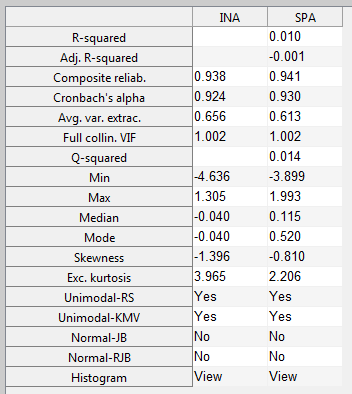 General SEM Analysis Results: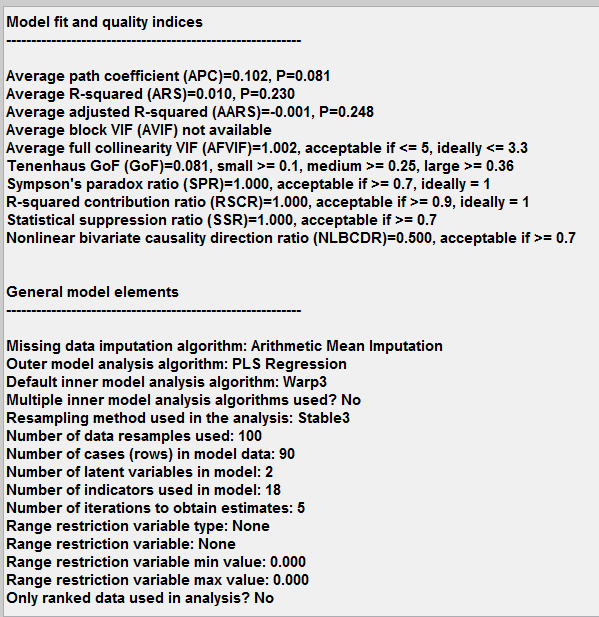 Path Coefficients and P Values: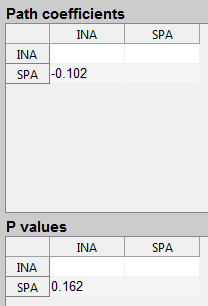 Standard errors for path coefficients: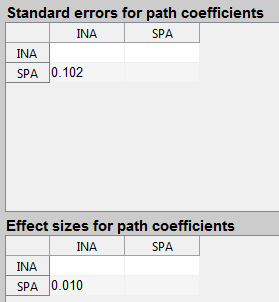 Combined loadings and cross-loadings: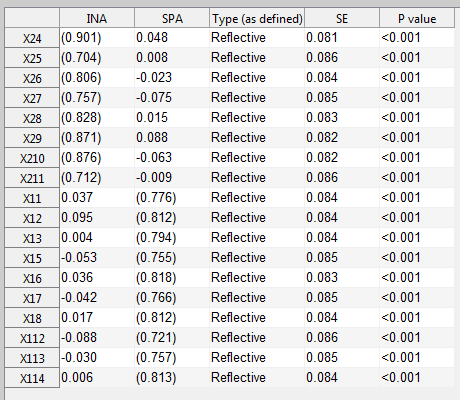 Pengujian Skeptisme Profesional dengan Kemampuan Auditor dalam Mendeteksi Kecurangan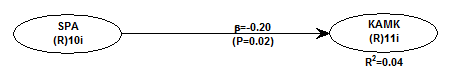 Laten Variabel  Coefficients :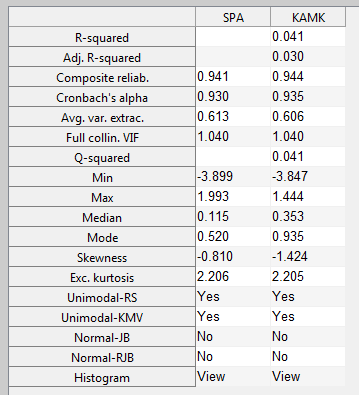 General SEM Analysis Results: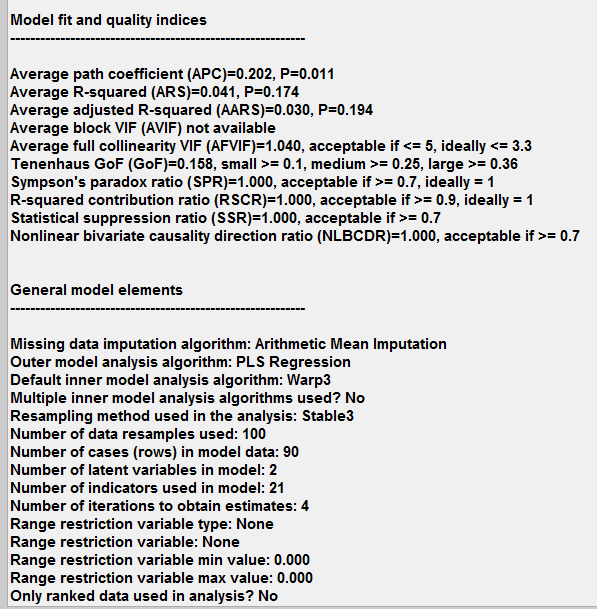 Path Coefficients and P Values: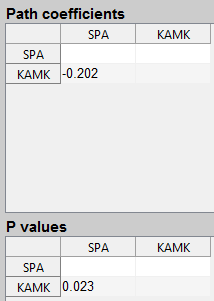 Standard errors for path coefficients: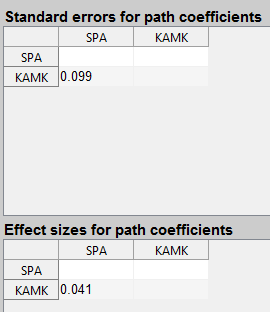 Combined loadings and cross-loadings: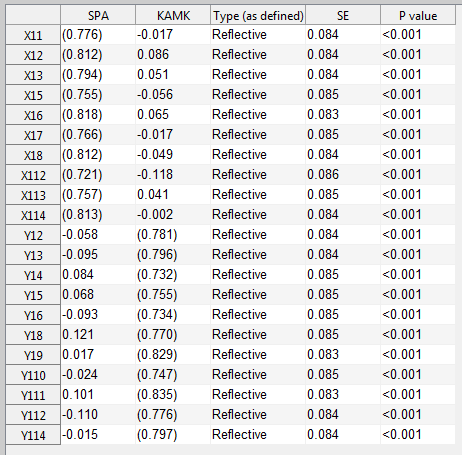 Pengujian Tidak Langsung Hubungan Independensi Auditor dengan Kemampuan Auditor dalam Mendeteksi Kecurangan dengan Skeptisme Profesional sebagai Pemediasi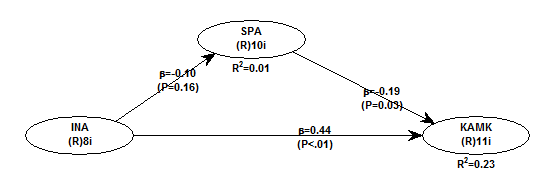 Laten Variabel  Coefficients :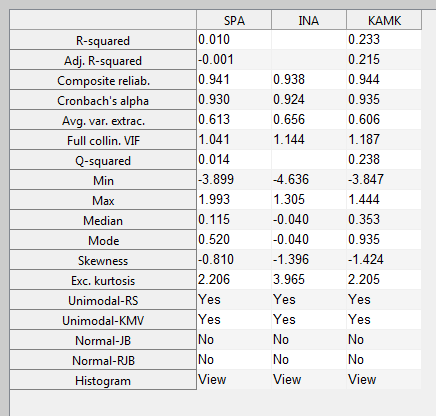 General SEM Analysis Results: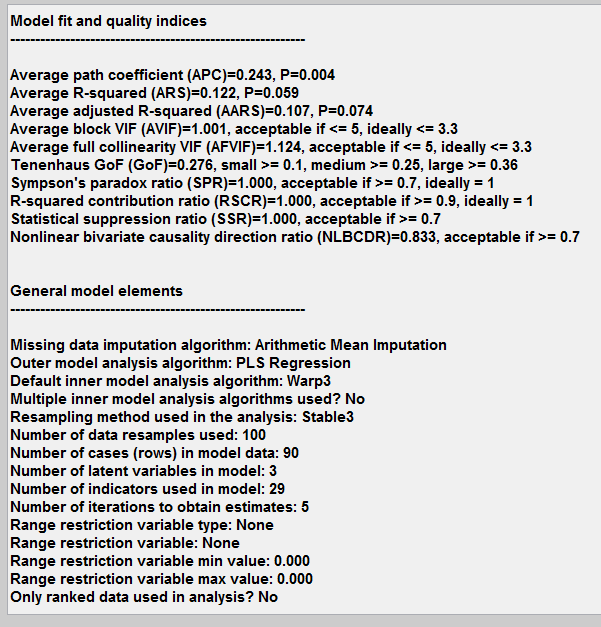 Path Coefficients and P Values: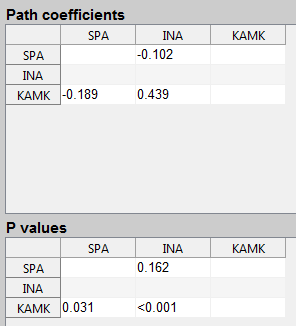 Standard errors for path coefficients: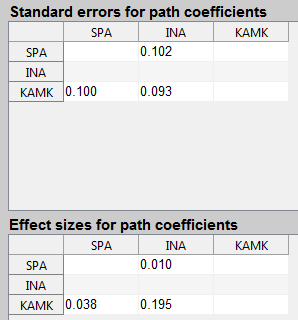 Combined loadings and cross-loadings: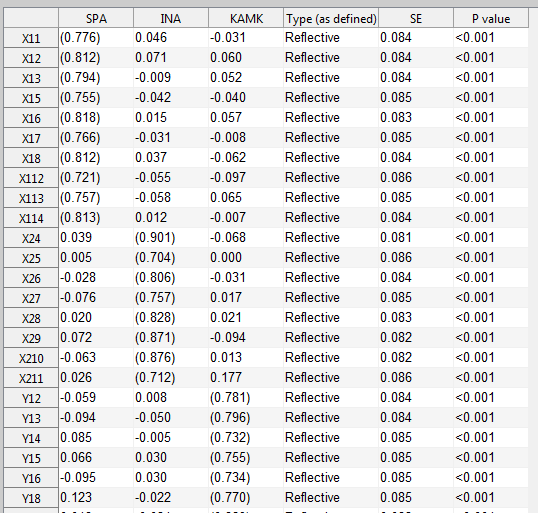 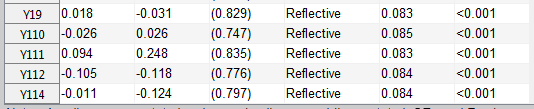 